Уважаемые старшеклассники!Департамент «Филологический факультет» Уральского федерального университета имени Б. Н. Ельцина приглашает школьников 8–11 классов принять очное участие в работе III Весенней филологической школы, которая пройдет 27–30 марта 2023 года!Участников Школы ждут лекции, интерактивные занятия и мастерские от преподавателей факультета. Вы сможете почувствовать себя студентами, оказавшись на мастерской создания текста или практикуме успешного устного выступления,  погрузившись в тонкости авторского права, работы переводчика и мн. др. У вас будет возможность задать вопросы руководителям образовательных программ, преподавателям, студентам, а также почувствовать атмосферу университета.   Вы можете выбрать несколько занятий или посетить все мероприятия. В этом году мы предлагаем вам и внеучебную программу.Мы знаем, что, став участниками Школы однажды, многие хотят вернуться в следующем году, поэтому подготовили для вас новую программу: каждая Школа – новая удивительная история, которая никогда не повторится! Участие бесплатное, но необходима регистрация по адресу: shuf_urfu@mail.ru(см. лист регистрации)Заявки принимаются до 20 марта включительноРасписание занятий будет уточнено после получения заявок.Контакты:Меньщикова Анна Манасовна – куратор Весенней филологической школыТел. : +79126378960E-mail: menanman@inbox.ruОфициальное сообщество для абитуриентов факультета Вконтакте: https://vk.com/abiturient_filfaka 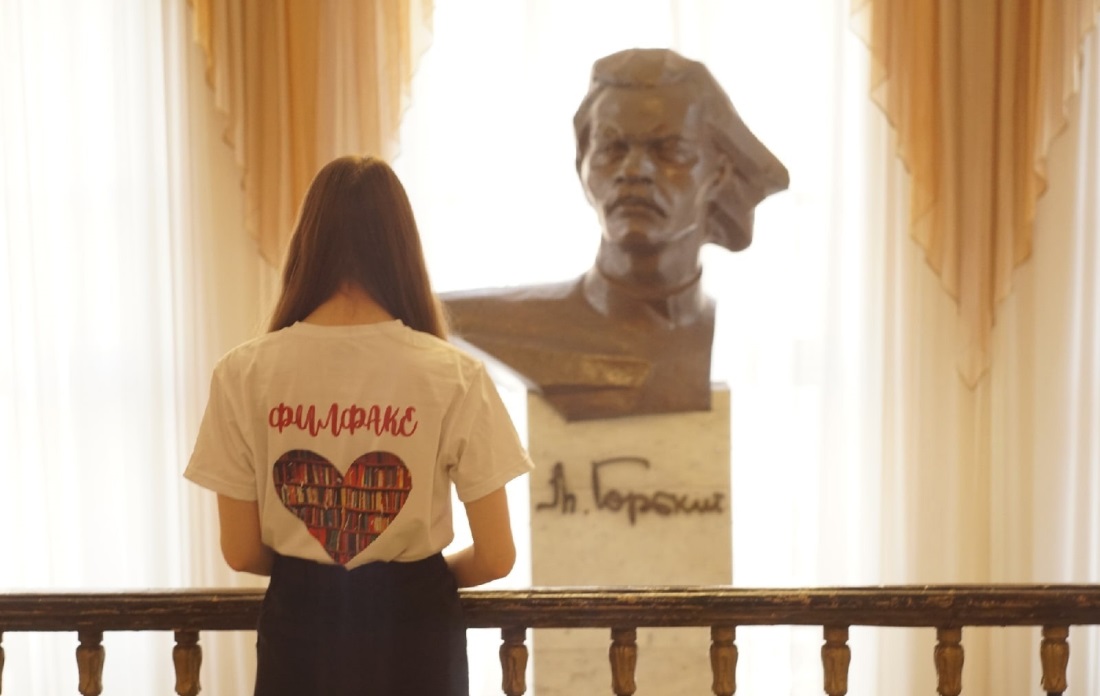 ЛИСТ РЕГИСТРАЦИИ УЧАСТНИКА ВЕСЕННЕЙ ФИЛОЛОГИЧЕСКОЙ ШКОЛЫ-2023Фамилия, имя, отчествоФамилия, имя, отчествоФамилия, имя, отчествоГородГородГородШкола, классШкола, классШкола, классУчаствовали ли вы в мероприятиях Школы в 2021 и 2022 г.г.?Участвовали ли вы в мероприятиях Школы в 2021 и 2022 г.г.?Участвовали ли вы в мероприятиях Школы в 2021 и 2022 г.г.?Планируемыемероприятия школыПреподавательОтметка о желании принять участие (+)ЛекцииЛекцииЛекцииЧто язык может рассказать о его носителях?Березович Елена Львовна – член-корреспондент РАН, доктор филологических наук, профессор, зав. кафедрой русского языка, общего языкознания и речевой коммуникацииЧеловек и зверь. Парадоксы оборотничества в мифологии и культуреПриказчикова Елена Евгеньевна – доктор филологических наук, профессор кафедры русской и зарубежной литературыЧто движет солнце и светила: любовь и поэзияБыков Леонид Петрович – доктор филологических наук, профессор кафедры русской и зарубежной литературыПрикладная лингвистика в жизни каждого человекаМухин Михаил Юрьевич – доктор филологических наук, профессор, зав. кафедрой фундаментальной и прикладной лингвистики и текстоведенияПрактикумы / МастерскиеПрактикумы / МастерскиеПрактикумы / МастерскиеВокруг одного текста(мастерская-эксперимент)Алексеева Мария Александровна – кандидат филологических наук, доцент кафедры русской и зарубежной литературы, зав. кафедрой филологии СУНЦ УрФУЭтимологические тайны слов русского языкаГалинова Наталья Владимировна – кандидат филологических наук, доцент кафедры русского языка, общего языкознания и речевой коммуникации     ХХ век в диалоге с А. С. Пушкиным и М. Ю. Лермонтовым: от образов до стихотворного размера(практикум)   Потапова Евгения Владимировна – сотрудник лаборатории цифровых технологий в историко-культурных исследованиях, магистрант департамента «Филологический факультет»Чужое как свое: плагиат в контексте судебной лингвистики (практикум)Плотникова Анна Михайловна – доктор филологических наук, профессор кафедры фундаментальной и прикладной лингвистики и текстоведения, главный государственный судебный эксперт Уральского регионального центра судебной экспертизы Минюста России, руководитель образовательной программы специалитета «Речеведческая экспертиза»Мастерская авторского текста Графова Мария Денисовна – кандидат филологических наук, выпускница магистратуры РГИСИ (Санкт-Петербург, драматургическая мастерская Н. С. Скороход).Практикум по творческим интерпретациям классики(Маша Миронова на фоне русского бунта. Кукольная анимация, боевик в стиле 90-х и классическая драма)Граматчикова Мария Олеговна – кандидат филологических наук, преподаватель кафедры русской и зарубежной литературыРиторический практикум: искусство убеждения и самопрезентацииПикулева Юлия Борисовна – кандидат филологических наук, доцент кафедры русского языка, общего языкознания и речевой коммуникацииПрактикум по корпусной лингвистикеЧеркасова Евгения Михайловна – преподаватель кафедры фундаментальной и прикладной лингвистики и текстоведения, аспирантДень иностранных языковМероприятия запланированы преподавателями кафедры германской филологии УрФУ для всех, ктохочет принять активное участие в интерактивных занятиях по английскому, немецкому, итальянскому языкам, межкультурной коммуникации и переводу.Внеучебная программа ШколыВнеучебная программа ШколыВнеучебная программа ШколыВнеучебная программа для участников ШколыНеформальная экскурсия-прогулка по городуВнеучебная программа для участников ШколыЭкскурсия в Отдел редких книг УрФУВнеучебная программа для участников ШколыФилологический турнирТелефон для связи